          [АРАР                                                             ПОСТАНОВЛЕНИЕ              28 июнь   2021  й.                  № 57а                            28 июня 2021 г.О принятии имущества в казну сельского поселения  Чекмагушевский сельсовет муниципального района Чекмагушевский район  Республики БашкортостанВ целях обеспечения эффективного управления объектами муниципальной собственности, порядка их учета в соответствии с требованиями действующего законодательства, на основании ст. 215 Гражданского кодекса Российской Федерации, ст.50, ст.51 Федерального закона № 131-ФЗ от 06.10.2003г. «Об общих принципах организации местного самоуправления в Российской Федерации», Положения о муниципальной казне сельского поселения Чекмагушевский сельсовет муниципального района Чекмагушевский район Республики Башкортостан, утвержденного решением Совета сельского поселения Чекмагушевский сельсовет муниципального района Чекмагушевский район Республики Башкортостан  от 20 декабря 2006 г. №135, Администрация сельского поселения Чекмагушевский сельсовет муниципального района Чекмагушевский район Республики Башкортостан   п о с т а н о в л я е т: 1. Принять в казну сельского поселения Чекмагушевский сельсовет муниципального района Чекмагушевский район  Республики Башкортостан имущество, согласно приложению  к  настоящему  постановлению. 	  2.  Имущество, указанное в приложении  настоящего постановления включить в состав казны сельского поселения Чекмагушевский сельсовет муниципального района Чекмагушевский район  Республики Башкортостан.  3. Внести в установленном порядке соответствующие изменения в реестр  имущества сельского поселения.4.  Контроль за    исполнением    данного  постановления   оставляю за собой.      Глава сельского поселения                                                    Ф.А. ИшмуратовПриложениек   Постановлению Администрации                                                                                              сельского   поселения              муниципального     района Чекмагушевский       район Республики Башкортостанот  28 июня  2021   года  №57аБАШ[ОРТОСТАН  РЕСПУБЛИКА]ЫСА[МА{ОШ  РАЙОНЫ муниципаль районЫНЫ@   СА[МА{ОШ АУЫЛ СОВЕТЫ АУЫЛ  БИЛ^м^]Е ХАКИМИ^ТЕ 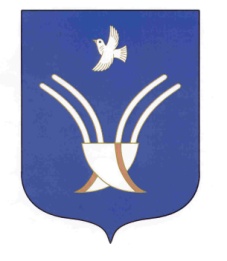 АДМИНИСТРАЦИЯ          сельского поселения ЧЕКмаГУшевский сельсоветмуниципального района Чекмагушевский район Республики БашкортостанИмуществоКоличество, шт.Балансовая стоимость,в рубляхОстаточнаястоимость,в рубляхДетская спортивно-игровая площадка,  в  том  числе:199000,0099000,00 1.Баскетбольная стойка  24000,004000,002.Рукоход111000,0011000,003.Шведская стенка с турником14000,004000,004.Лиана14000,004000,005.Горка125000,0025000,006.Карусель 121000,0021000,007.Качели одинарные116000,0016000,008.Качалка-балансир111000,0011000,009.Лавочка13000,003000,00ИТОГО99000,0099000,00